Fiche d’inscription journée windfoil Asptt Marseille voile Explications : Vous êtes convié à venir essayer le foil sur des sessions de 30min encadrées par 3 moniteurs du club nautique, le samedi 6 Avril 2019, de 9h à 17h30 !2 Briefings, un pour les pratiquants du matin à 9h, un autre à 13h pour l’après-midi. Droit de participation : 5 euros (assurance). Gratuit pour les adhérents. Et 5 euros pour repas /Apéro Facultatif. Le matériel sera mis à disposition conjointement par Éric Collard de Glisse attitude et Renaud Madier représentant de la marque AFS et élu à la ligue sud responsable extrême glisse. Soit 6 foils complétés de leurs flotteurs. Soyez joignable, il sera ainsi facile pour nous de vous tenir au courant de modifications organisationnelles éventuelles (météo, autres). Nous avons mis en place une inscription horaire en ligne (1), pour vous positionner sur une tranche horaire au plus vite. Également un lien pour savoir si vous prenez un repas et l’apéro à l’Asptt (2)1)LIEN DOODLE position horaire pratiquants : https://doodle.com/poll/949vwpy43gae57562)LIEN DOODLE Choix Windfoil +/- Repas _apéro : https://doodle.com/poll/nbnwrh8h754gukuaRenseignements à remplir Nom :Prénom :Date de naissance :Adresse : Mail :                             @Numéro de tel :Adhérent de l’ASPTT :       oui / non Je soussigné   …………………………  Autorise mon enfant ……………………………………. À participer à la journée test windfoil organisé par le club de l’Asptt Marseille                             date et signature : Vous pouvez remettre cette fiche d’inscription dument complétée directement à l’accueil du club nautique de l’ASPTT Marseille voile Adresse du club :  Joignez le numéro du club pour toutes informations :  04 91 16 35 93 Matériel personnel obligatoire CombinaisonChaussons néoprènes.                             Daté et signé : 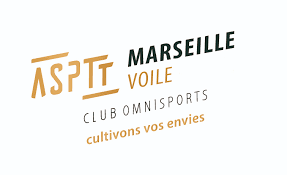 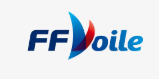 